Facebook Graphics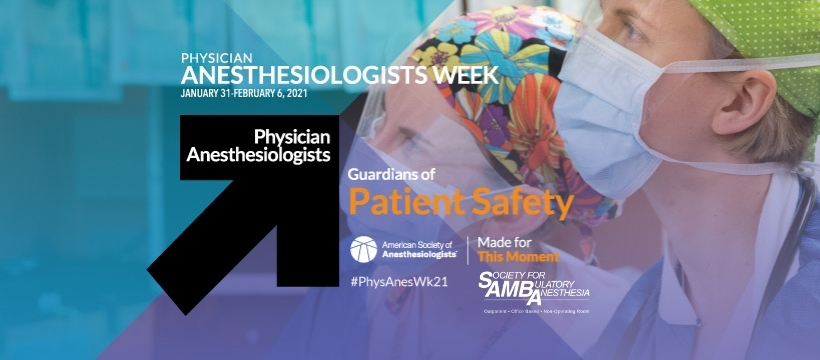 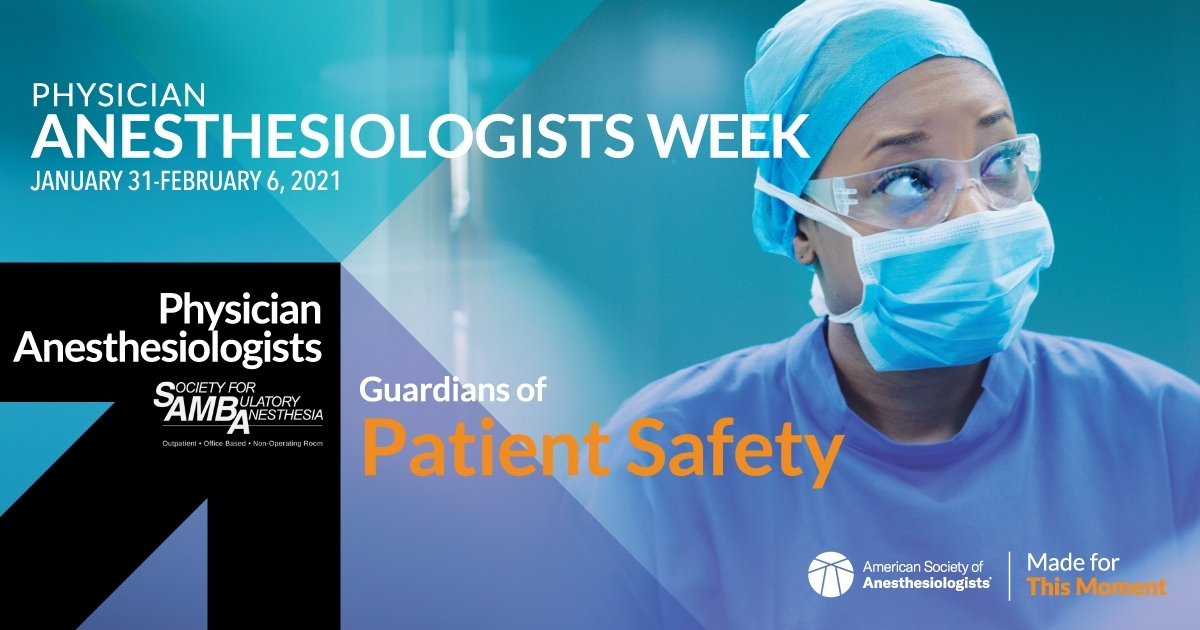 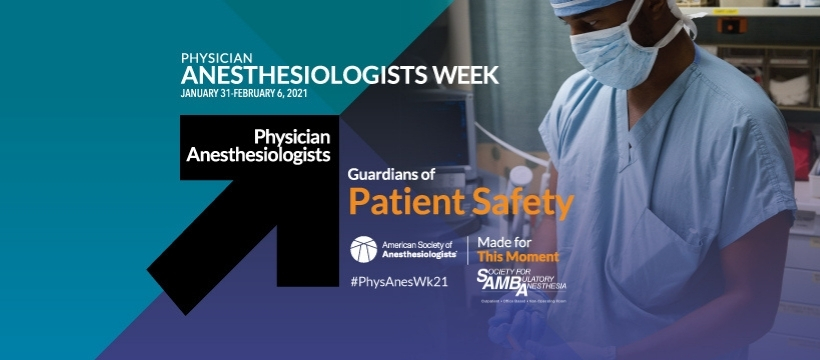 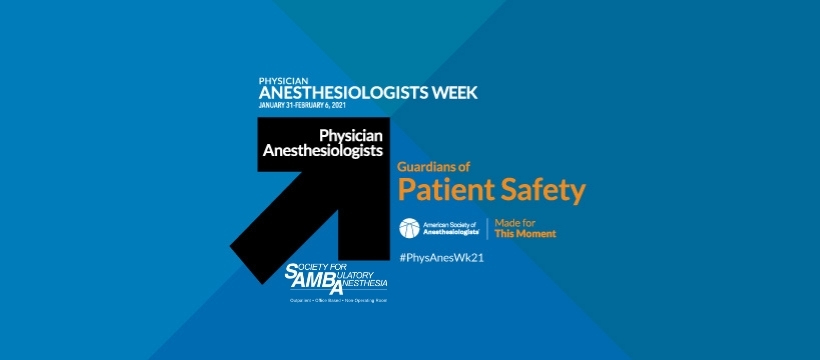 Instagram Graphics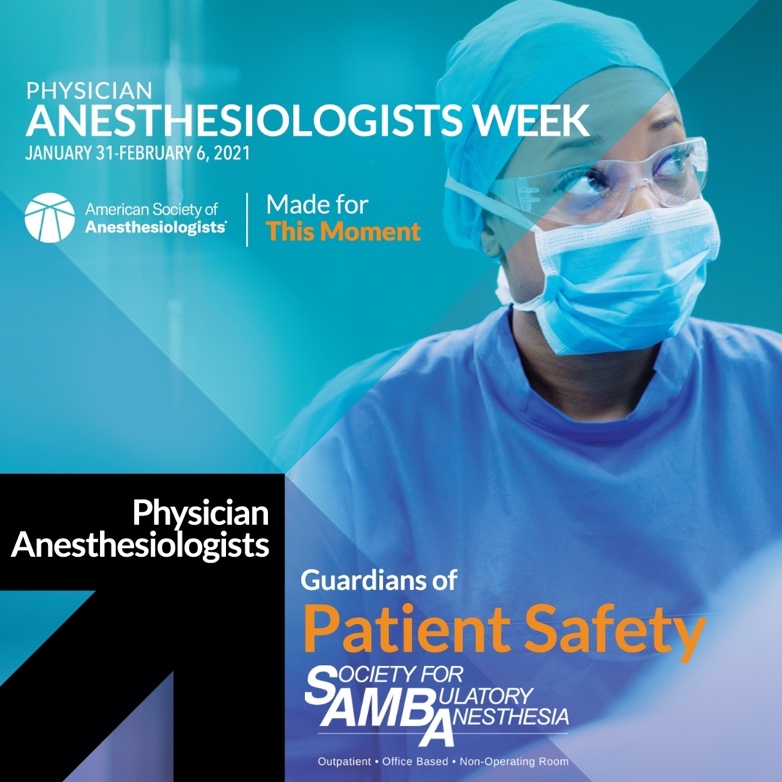 LinkedIn Graphics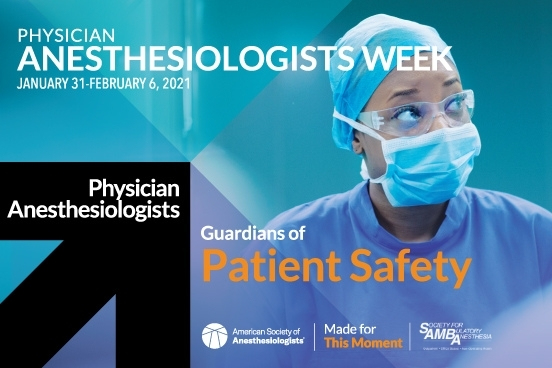 Twitter Graphics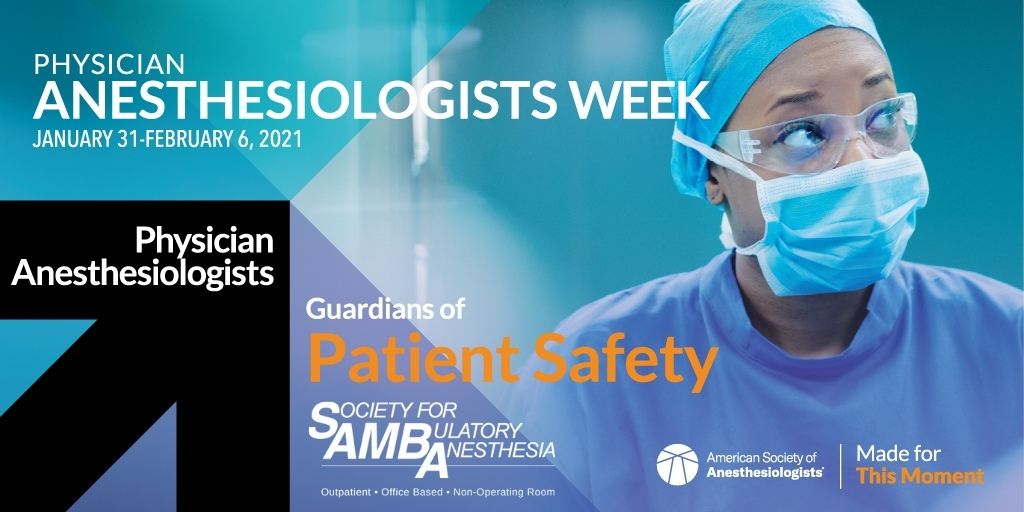 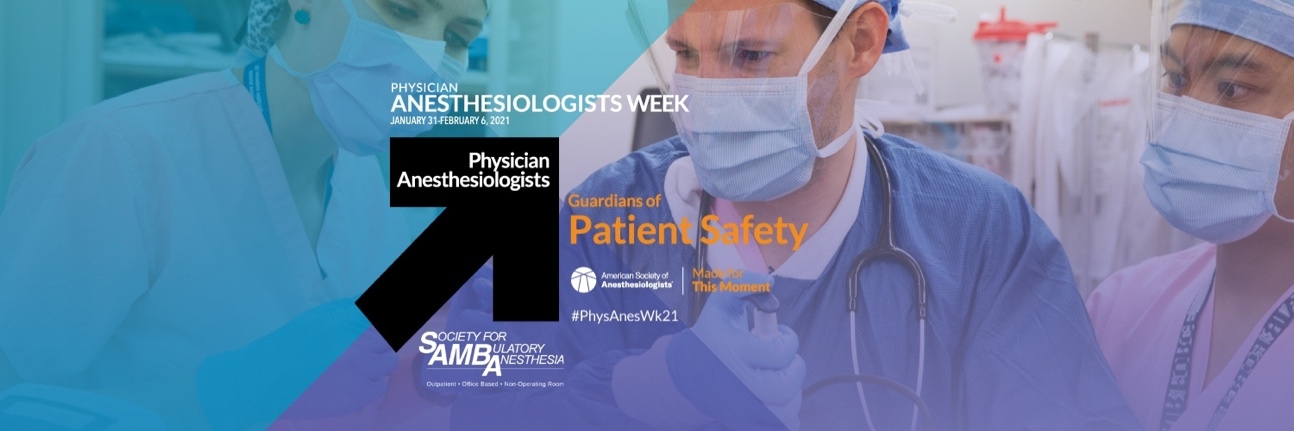 